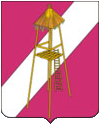 АДМИНИСТРАЦИЯ СЕРГИЕВСКОГО СЕЛЬСКОГО ПОСЕЛЕНИЯ КОРЕНОВСКОГО РАЙОНАПОСТАНОВЛЕНИЕ11 июня 2019 года										№ 55ст.СергиевскаяО рассмотрении  вопросов правоприменительной практики по  результатам вступивших в законную  силу решений  судов, арбитражных  судов о признании  недействительными  ненормативных правовых  актов, незаконными  решений  и действий (бездействия) органов местного  самоуправления  Сергиевского  сельского поселения Кореновского района и их  должностных  лиц       В соответствии с  пунктом 2.1 статьи 6 Федерального закона от 25.12.2008 № 273-ФЗ «О противодействии коррупции»  постановляю:       1. Создать рабочую группу Сергиевского сельского поселения  Кореновского района по рассмотрению вопросов правоприменительной практики по результатам вступивших в законную силу решений судов, арбитражных судов о признании недействительными ненормативных правовых актов, незаконными решений и действий (бездействия) органов местного самоуправления Сергиевского  сельского поселения Кореновского района и их должностных лиц.       2. Утвердить прилагаемые:       2.1. Порядок рассмотрения вопросов правоприменительной практики по результатам вступивших в законную силу решений судов, арбитражных судов о признании недействительными ненормативных правовых актов, незаконными решений и действий (бездействия) органов местного самоуправления Сергиевского  сельского поселения Кореновского района и их должностных лиц (Приложение № 1);       2.2. Состав рабочей группы по рассмотрению вопросов правоприменительной практики по результатам вступивших в законную силу решений судов, арбитражных судов о признании недействительными ненормативных правовых актов, незаконными решений и действий (бездействия) органов местного самоуправления Сергиевского  сельского поселения Кореновского района и их должностных лиц (приложение № 2).        3. Общему отделу администрации Сергиевского сельского поселения Кореновского района (Горгоцкая) обнародовать настоящее постановление в установленных местах и разместить его на официальном сайте органов местного самоуправления Сергиевского сельского поселения Кореновского района в сети Интернет.        4. Контроль   за     выполнением     настоящего Постановления оставляю за собой.        5. Постановление вступает в силу после подписания.Глава Сергиевского сельского поселения Кореновского района                                                                        А.П. Мозговой                                                                                           ПРИЛОЖЕНИЕ № 1                                                                                                                                                                                              УТВЕРЖДЕН                                                                             постановлением администрации                                                                    Сергиевского  сельского поселения                                                                                 Кореновского района                                                                                                                                                             от  11.06.2019 г. № 55Порядок рассмотрения вопросов правоприменительной практики по результатам вступивших в законную силу решений судов, арбитражных судов о признании недействительными ненормативных правовых актов, незаконными решений и действий (бездействия) органов местного самоуправления  Сергиевского  сельского поселения Кореновского района и их должностных лиц       1. Настоящий Порядок устанавливает процедуру рассмотрения вопросов правоприменительной  практики по результатам вступивших в законную силу решений судов, арбитражных судов о признании недействительными ненормативных правовых актов, незаконными решений и действий (бездействия) администрации Сергиевского сельского поселения Кореновского района и должностных лиц (далее соответственно - Порядок, вопросы правоприменительной практики) в целях выработки и принятия мер по предупреждению и устранению причин выявленных нарушений.       2. Рассмотрение вопросов правоприменительной практики включает в себя:          анализ вступивших в законную силу решений судов, арбитражных судов (далее - судебных решений) о признании недействительными ненормативных правовых актов, незаконными решений и действий (бездействия) администрации Сергиевского  сельского поселения Кореновского района (далее - Администрация) и должностных лиц;         выявление причин, послуживших основаниями признания недействительными ненормативных правовых актов, незаконными решений и действий (бездействия) Администрации и должностных лиц;      последующая разработка и реализация системы мер, направленных на предупреждение и устранение указанных причин;       контроль результативности принятых мер, последующей правоприменительной практики.       3. Сотрудник подразделения по профилактике коррупционных и иных правонарушений Администрации (далее - сотрудник), ответственный за рассмотрение вопросов правоприменительной практики, ведет учет судебных решений о признании недействительными ненормативных правовых актов, незаконными решений и действий (бездействия) Администрации и должностных лиц.      4. Информация о вынесенных судебных решениях о признании недействительными ненормативных правовых актов, незаконными решений и действий (бездействия) Администрации и должностных лиц с приложениями копий судебных решений направляется структурными подразделениями Администрации в уполномоченное подразделение по профилактике коррупционных и иных правонарушений Администрации ежеквартально до 5 числа месяца, следующего за отчетным кварталом.      Руководители структурных подразделений одновременно с информацией о вынесенных судебных решениях о признании недействительными ненормативных правовых актов, незаконными решений и действий (бездействия) Администрации и должностных лиц с приложениями копий судебных решений направляют в подразделение по профилактике коррупционных и иных правонарушений служебную записку, содержащую их позицию относительно:      причин принятия ненормативных правовых актов, решений и совершения действий (бездействия) Администрации и должностных лиц, признанных судом недействительными (незаконными);      причин, послуживших основаниями признания недействительными ненормативных правовых актов, незаконными решений и действий (бездействия) Администрации и должностных лиц.      5. Сведения, предоставленные в подразделение по профилактике коррупционных и иных правонарушений согласно пункту 4 настоящего Порядка, обобщаются и представляются в виде таблицы председателю рабочей группы по вопросам правоприменительной практики по результатам вступивших в законную силу решений судов, арбитражных судов о признании недействительными ненормативных правовых актов, незаконными решений и действий (бездействия) Администрации и должностных лиц (далее - рабочая группа) в срок до 10 числа месяца, следующего за отчетным кварталом.       6. Председатель рабочей группы на основании материалов, полученных в соответствии с пунктом 5 настоящего Порядка, по каждому случаю признания недействительными ненормативных правовых актов, незаконными решений и действий (бездействия) Администрации и должностных лиц назначает дату и место проведения заседания рабочей группы, рассматривает необходимость привлечения к деятельности рабочей группы работников структурных подразделений Администрации и иных лиц.      7. Секретарь рабочей группы оповещает всех членов рабочей группы и иных работников структурных подразделений (при необходимости) о дате, месте и времени проведения заседания рабочей группы.     8. Рассмотрение вопросов правоприменительной практики может быть отложено при необходимости получения дополнительных материалов.      9. В ходе рассмотрения вопросов правоприменительной практики по каждому случаю признания недействительными ненормативных правовых актов, незаконными решений и действий (бездействия) Администрации и должностных лиц определяются:       причины принятия ненормативных правовых актов, решений и совершения действий (бездействия) Администрации и должностными лицами, признанных судом недействительными (незаконными);      причины, послужившие основаниями признания недействительными ненормативных правовых актов, незаконными решений и действий (бездействия) Администрации и должностных лиц.       10. По итогам рассмотрения вопросов правоприменительной практики рабочая группа принимает решение, в котором:       устанавливается, что в рассматриваемой ситуации содержатся (не содержатся) признаки коррупционных фактов;       даются рекомендации по разработке и принятию мер в целях предупреждения и устранения причин выявленных нарушений или устанавливается отсутствие необходимости разработки и принятия таких мер.       11. В протоколе заседания рабочей группы указываются:       дата заседания, состав рабочей группы и иных приглашенных лиц;       судебный акт, явившийся основанием для рассмотрения вопросов            правоприменительной практики;       фамилия, имя, отчество выступавших на заседании и краткое описание изложенных выступлений;        результаты голосования;        решение.       12. В случае установления рабочей группой признаков коррупционных фактов, послуживших основанием для принятия решения о признании недействительными ненормативных правовых актов, незаконными решений и действий (бездействия) Администрации и должностных лиц, Председателем рабочей группы вносится соответствующее представление на рассмотрение Комиссии по соблюдению требований к служебному поведению и урегулированию конфликта интересов Администрации в целях осуществления в Администрации мер по предупреждению коррупции.      13. Протоколы заседаний рабочей группы Администрации хранятся в подразделении по профилактике коррупционных и иных правонарушений Администрации.Глава Сергиевского сельского поселения Кореновского района                                                                        А.П. МозговойПРИЛОЖЕНИЕ  № 2                                                                                     УТВЕРЖДЕН                                                                             постановлением администрации                                                                                 Сергиевского  сельского                                                                                       поселения Кореновского района                                                                                                                                                     от  11.06.2019 г. № 55         Состав рабочей группы муниципального образования по рассмотрению вопросов правоприменительной практики по результатам вступивших в законную силу решений судов, арбитражных судов о признании недействительными ненормативных правовых актов, незаконными решений и действий (бездействия) органов местного самоуправления  Сергиевского  сельского поселения Кореновского района и их должностных лицПредседатель рабочей группы: Глава Сергиевского сельского поселенияКореновского района                                           Мозговой Анатолий ПетровичЧлены рабочей группы:Начальник общего  отделаадминистрации Сергиевского  сельскогопоселения Кореновского района                     Горгоцкая Елена АлександровнаНачальник  финансового  отделаадминистрации Сергиевского  сельскогопоселения Кореновского района                        Бундюк Людмила ГригорьевнаВедущий специалист  финансового  отделаадминистрации Сергиевского  сельскогопоселения Кореновского района                               Гацко  Ирина  ГригорьевнаСекретарь рабочей группы:Ведущий специалист общего  отделаадминистрации Сергиевского  сельскогопоселения Кореновского района                     Рохманка Екатерина АлексеевнаГлава Сергиевского сельского поселения Кореновского района                                                                        А.П. Мозговой                              